PacMtn job listings for Pacific Mountain Workforce Development Council on  https://pacmtn.org/job-listing s/State job listings for Washington State government on https://www.careers.wa.gov     Federal job listings for Washington State on https://www.usajobs.gov/Search/?l=Washington DOE = Depending on Experience **Participating Employer for Find Work FridayOctober 19, 2020October 19, 2020October 19, 2020October 19, 2020October 19, 2020October 19, 2020Job TitleFT/PTBusinessHow to ApplyHow to ApplyWageProduction WorkerPosted: 10/16/2020FTCreative AG Products Inc.Raymond,  WAWorkSourceWA.comJob ID: 219116269WorkSourceWA.comJob ID: 219116269$13.50/hrCDL DriverPosted: 10/16/2020FTCreative AG Products Inc.Raymond,  WAWorkSourceWA.comJob ID: 219116405WorkSourceWA.comJob ID: 219116405$18 -$25/hrCannery WorkerPosted: 10/15/2020FTWiegardt Brothers Inc.Ocean Park, WAWorkSourceWA.comJob ID: 221161697WorkSourceWA.comJob ID: 221161697$14.25/ hr Caregiver/Home Care AidPosted: 10/13/2020PTResCareLong Beach,  WAWorkSourceWA.comJob ID: 221046488WorkSourceWA.comJob ID: 221046488DOEPatient Care TechnicianPosted: 10/07/2020FTDaVitaLong Beach,  WAWorkSourceWA.comJob ID: 220896743WorkSourceWA.comJob ID: 220896743DOEFood Service SupervisorPosted: 10/06/2020FTShoalwater Bay CasinoTokeland,  WAWorkSourceWA.comJob ID: 220722107WorkSourceWA.comJob ID: 220722107DOESeafood ProcessorsPosted: 10/05/2020FTH2B JobsSouth Bend,Westport,Woodland  WAWorkSourceWA.comJob ID: 220843786WorkSourceWA.comJob ID: 220843786$14.16/ hr + OTStaff  AccountantPosted: 10/05/2020FTPowell Seiler & CoSouth Bend,  WAWorkSourceWA.comJob ID: 208660752WorkSourceWA.comJob ID: 208660752DOEBookkeeperPosted: 10/05/2020FTPowell Seiler & CoSouth Bend,  WAWorkAourceWA.comJob ID: 176115772WorkAourceWA.comJob ID: 176115772DOEMarine TechnicianPosted: 10/05/2020FTChinook Marine Repair, IncChinook,  WAWorkSourceWA.comJob ID: 218601329WorkSourceWA.comJob ID: 218601329$17.00 - $23.00/hrCertified Medical AssistantPosted: 10/02/2020FTCowlitz Family Health CenterOcean Park,  WAWorkSourceWA.comJob ID: 192307741WorkSourceWA.comJob ID: 192307741$17.50/hr -Certified Nursing AssistantPosted: 10/02/2020FTCowlitz Family Health CenterOcean Park,  WAWorkSourceWA.comJob ID: 219074127WorkSourceWA.comJob ID: 219074127$13.50/hr -Café Server/CookPosted: 10/01/2020FTShoalwater Bay CasinoTokeland,  WAWorkSourceWA.comJob ID: 218449602WorkSourceWA.comJob ID: 218449602$13.50/hrBank TellerPosted: 09/14/2020PTRaymond Federal BankSouth Bend, WAWorkSourceWA.comJob ID: 167559054WorkSourceWA.comJob ID: 167559054DOEStaffing AgenciesContact InformationContact InformationContact InformationLocationLocationAscend Staffing(360) 637-9536 www.ascendstaffing.com/(360) 637-9536 www.ascendstaffing.com/(360) 637-9536 www.ascendstaffing.com/800 E Wishkah St,Aberdeen, WA 98520800 E Wishkah St,Aberdeen, WA 98520Express Employment Professionals(360) 533-6755https://www.expresspros.com/AberdeenWA (360) 533-6755https://www.expresspros.com/AberdeenWA (360) 533-6755https://www.expresspros.com/AberdeenWA 601 W Wishkah St, Aberdeen, WA 98520601 W Wishkah St, Aberdeen, WA 98520Total Employment and Management (TEAM)(360) 203-3039http://teamshome.com/ (360) 203-3039http://teamshome.com/ (360) 203-3039http://teamshome.com/ 1791 NE Kresky Ave, Chehalis, WA 985321791 NE Kresky Ave, Chehalis, WA 98532Find us on Facebook              www.facebook.com/WorkSourceGH/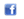 Find us on Facebook              www.facebook.com/WorkSourceGH/Find us on Facebook              www.facebook.com/WorkSourceGH/Find us on Facebook              www.facebook.com/WorkSourceGH/Find us on Facebook              www.facebook.com/WorkSourceGH/Find us on Facebook              www.facebook.com/WorkSourceGH/